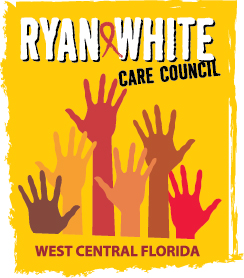 WEST CENTRAL FLORIDA RYAN WHITE CARE COUNCILCOMMUNITY ADVISORY COMMITTEEFRANCIS HOUSE – ANNEX BUILDINGTHURSDAY, JANUARY 23, 2020	1:30 P.M. - 3:00 P.M.	AGENDACall to Order								ChairRoll Call								StaffChanges to Agenda							MembersAdoption of Minutes							ChairJune 27, 2019 (Attachment)July 25, 2019 (Attachment)September 26, 2019 (Attachment)October 24, 2019 (Attachment)Care Council Report							Co-ChairMoment of Inspiration							MembersMeeting Location, Date, and Time					Members/StaffElection of Committee Chair and Co-Chair			MembersCommittee Work Plan 2019-2020					MembersReview Ryan White Part A and B Covered Services			Members/StaffClient/Community Input						MembersAnnouncements							Members/GuestsAdjournment								Chair	Note: Items in bold are action items.The next meeting of the Ryan White Care Council will be Wednesday, February 5, 2020 from 1:30 pm to 3:30 pm, at the Children’s Board of Hillsborough County.The CARE COUNCIL website is operating at www.thecarecouncil.org.  Agendas and minutes will be posted on this website.